中國文化大學教育部高教深耕計畫計畫成果紀錄表子計畫 「大學專業融入在地，社會參與區域共榮」計畫 「大學專業融入在地，社會參與區域共榮」計畫 「大學專業融入在地，社會參與區域共榮」計畫 具體作法 推廣多國語言學習與文化認識推廣多國語言學習與文化認識推廣多國語言學習與文化認識主題 英美文學與文化英美文學與文化英美文學與文化內容 （活動內容簡述/執行成效） 主辦單位：英文系 活動日期：111年11月21日 8:10~10:00活動地點：復興高中（北投） 主講者：黃嘉音老師 參與人數：13人 內容：介紹美國傳統文化以及蘋果在美國文化中的影響。於上節課詢問學生覺得英文困難的地方為何，大部分的學生回答文法較困難，所以這周老師也以互動方式和同學補充一些學生基礎文法。主辦單位：英文系 活動日期：111年11月21日 8:10~10:00活動地點：復興高中（北投） 主講者：黃嘉音老師 參與人數：13人 內容：介紹美國傳統文化以及蘋果在美國文化中的影響。於上節課詢問學生覺得英文困難的地方為何，大部分的學生回答文法較困難，所以這周老師也以互動方式和同學補充一些學生基礎文法。主辦單位：英文系 活動日期：111年11月21日 8:10~10:00活動地點：復興高中（北投） 主講者：黃嘉音老師 參與人數：13人 內容：介紹美國傳統文化以及蘋果在美國文化中的影響。於上節課詢問學生覺得英文困難的地方為何，大部分的學生回答文法較困難，所以這周老師也以互動方式和同學補充一些學生基礎文法。活動照片電子檔名稱(請用英數檔名)活動照片內容說明(每張20字內)活動照片內容說明(每張20字內)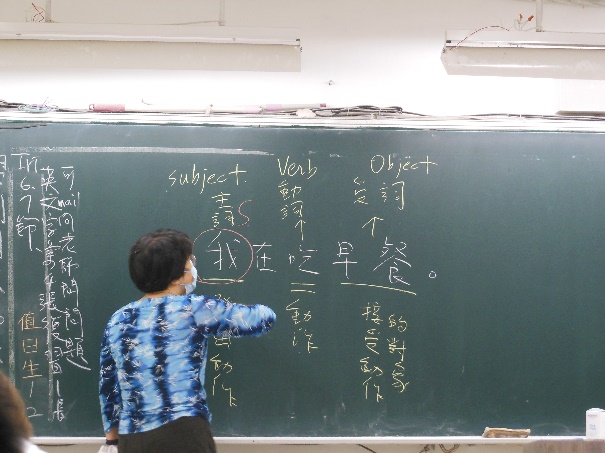 教導學生文法的構造教導學生文法的構造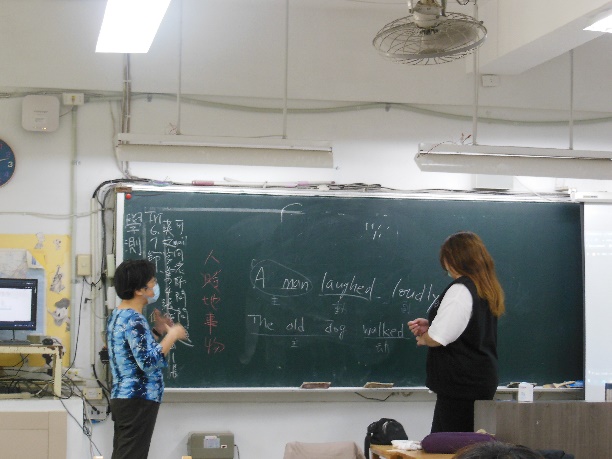 學生上台回答問題學生上台回答問題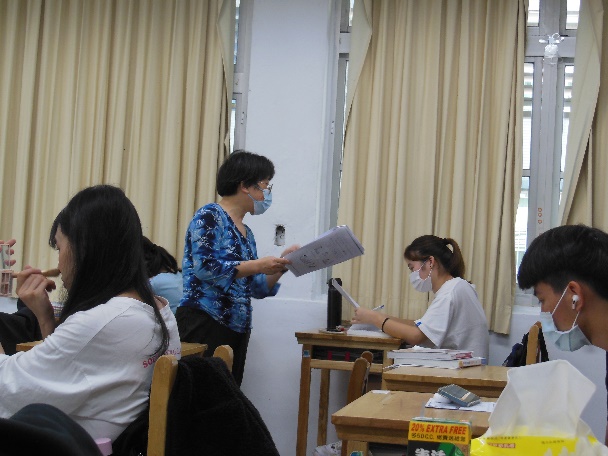 老師與學生互動老師與學生互動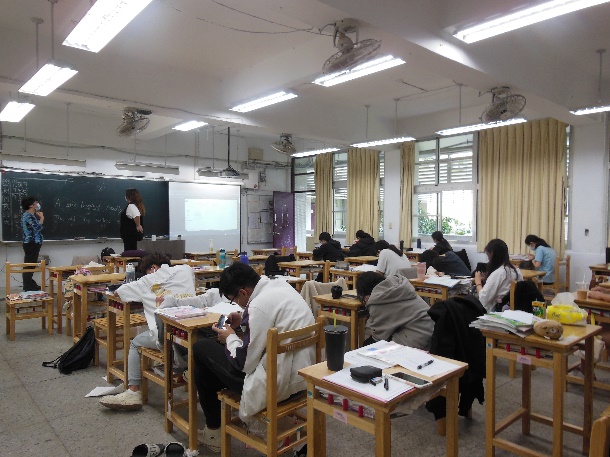 學生上課情況學生上課情況備註：活動照片請附上原始照片一併回傳 備註：活動照片請附上原始照片一併回傳 備註：活動照片請附上原始照片一併回傳 